ИНСТРУКЦИЯ ПО РАБОТЕС МАСТЕР-ТЕСТдля педагогаМенюМеню содержит ссылки на разделы, необходимые для работы с системой. В системе существует два меню: меню преподавателя и меню студента. Если вы используете систему как студент и как преподаватель, то вам доступны оба эти меню. Их вы можете переключать, Выбирая нужную закладку, находящейся над меню.Меню педагога состоит из следующих пунктов: Мои ТестыРезультаты студентов Мои СтудентыМои ГруппыМеню студента состоит из следующих пунктов: Активные ТестыМои Результаты Мои УчителяДополнительные блокиНа данный момент в левой части расположено два дополнительных блока: ПриглашениеОтправка сообщения администрацииРегистрация в системеДля того, что бы иметь возможность создавать онлайн тесты и использовать их первое, что нужно сделать для этого - это зарегистрироваться. Если у вас не получилось зарегистрироваться в системе, пожалуйста напишите об этом нам. Ни одна жалоба не останется без внимания. Наши контакты вы найдете на странице контактов: Наши Контакты (http://master-test.net/ru/portal/contacts)Инструкции преподавателяДанный раздел описывает действия, доступные для преподавателей, желающих пользоваться нашим сервисом. Преподаватель в нашей системе - это создатель теста. То-есть, если вы хотите создать психологический онлайн тест, этот раздел тоже для вас.Создание онлайн тестаКогда вы заходите в систему, первое что вы видите перед собой - это список тестов. Если у вас их нет, то он пуст. Создание онлайн теста начинается с нажатия на кнопку "Создать новый тест", находящейся над списком с тестами. После этого вы переходите в редактор тестов, где можете изменять структуру онлайн теста. О том, как пользоваться Редактором теста читайте в разделе "Редактор теста"Добавление студентовСписки ваших студентов вы можете посмотреть, воспользовавшись пунктом меню "Мои Студенты". В описании данного раздела вы сможете найти информацию о том, как добавлять студентов: Мои Студенты.Тестирование студентовЕсли у вас уже есть студенты и тесты, вы можете провести тестирование студентов.Для этого:откройте Список Тестов.нажмите на надпись "активировать" возле теста, который вы хотите активировать.выберите пункт "Тестировать студента(ов) - Провести тестирование одного или нескольких Ваших студентов." и нажмите "Далее"укажите временные параметры тестирования, если желаете и нажмите "Далее"выберите студентов, которых хотите тестировать (для этого переместите нужных студентов из правой колонки в левую) и нажмите "Далее".проверьте информацию и не забудьте подтвердить активацию, нажав "Закончить"Просмотр результатов тестированияРезультаты тестирование вы можете посмотреть в списке Результатов. Для детального просмотра результата тестирования, кликните по результату в списке - откроется детальная информация о прохождении онлайн тестаИспользование списка групп студентовСписок групп помогает организовать удобную работу с большим количеством студентов. Так, вместо того, что бы активировать тест для каждого студента отдельно, можно активировать тест для группы. Так же есть возможность делать рассылку сообщений всей группе. Инструкции по использованию групп:Для того, что бы использовать группы необходимо зайти в настройки и подтвердить желание использовать группы. В списке "Мои Группы" нужно добавить необходимое количество групп.Для добавления студентов в группу перейдите в список студентов и используя колонку "Группа" укажите группу студентов (нужно сделать клик мышкой по ячейке группы - см. рисунок).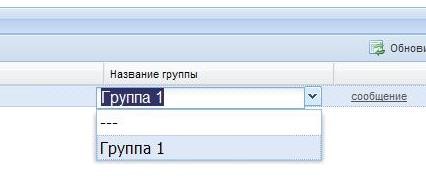 Источник: http://wiki.master-test.net/ru/